De testMeet de lengte van je brug.	………………………cm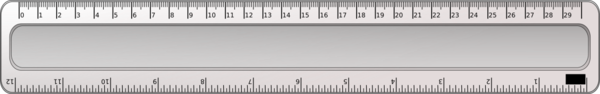 Meet de hoogte van je brug.	………………………cmDuw met 1 vinger op je brug, buigt hij mee?   Ja/neeLeg een blok op de brug, kan hij dit dragen?   Ja/nee…en een boek? Lukt dat nog?	Ja/nee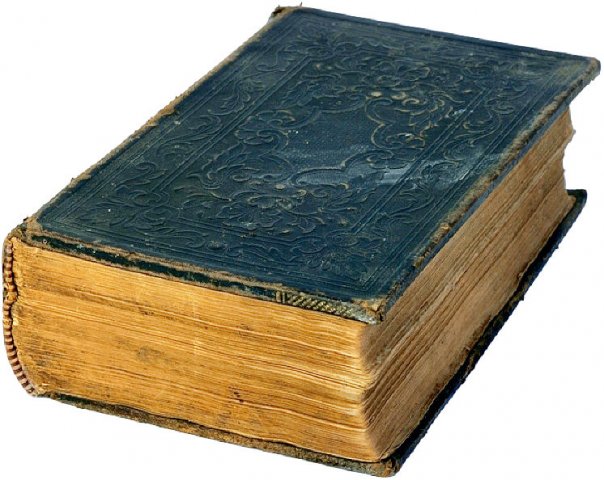 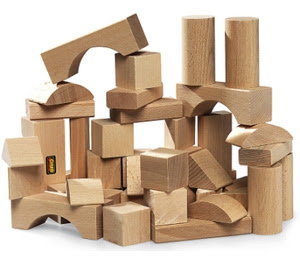 